English for Mining Engineers (C.В. Суховецька) For Third year students (ГЕФ)To-do list (список завдань):P. 26-28 ex. Text “Metamorphic rocks” - Read and translate the text, write down new unfamiliar words.  Put 8 different questions to the text.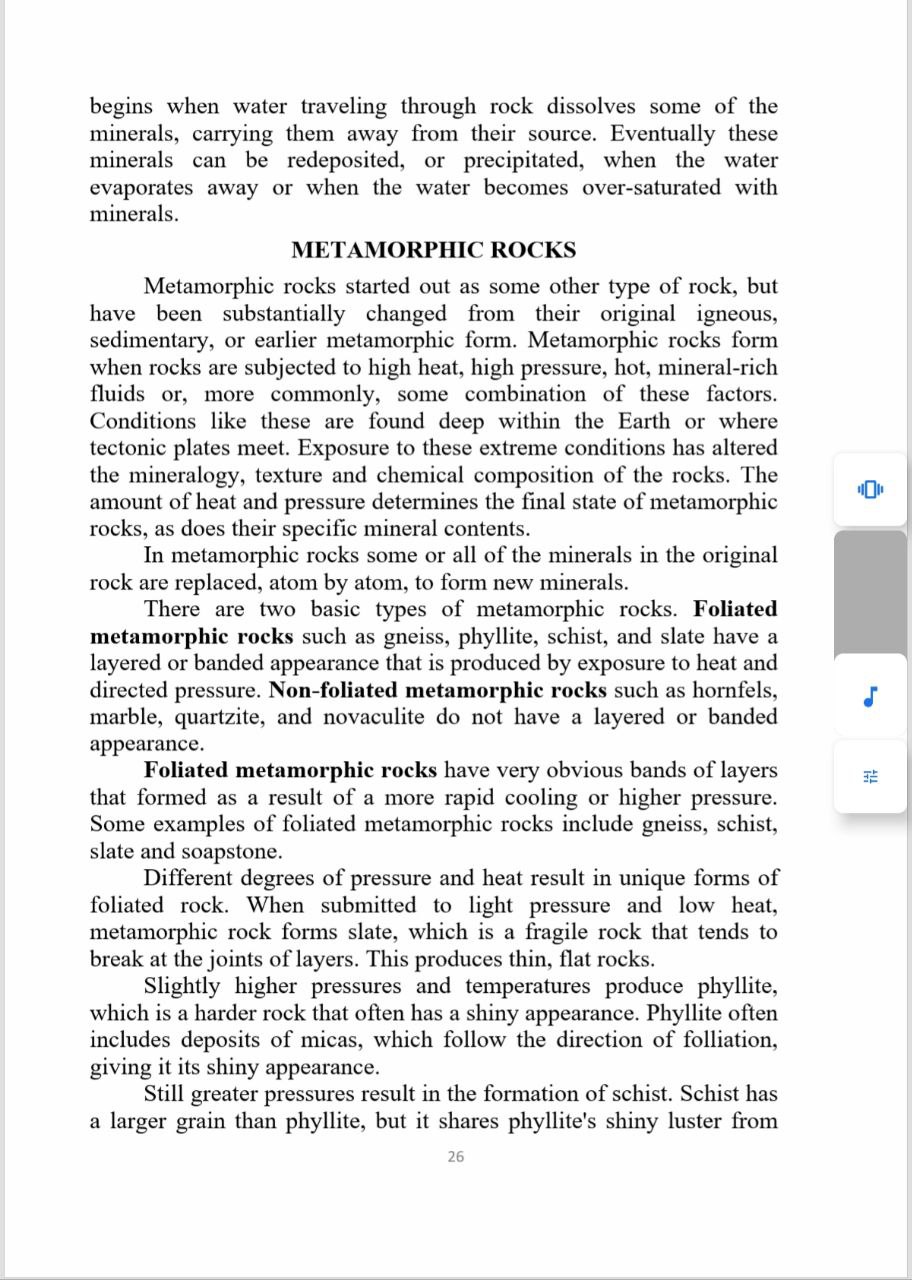 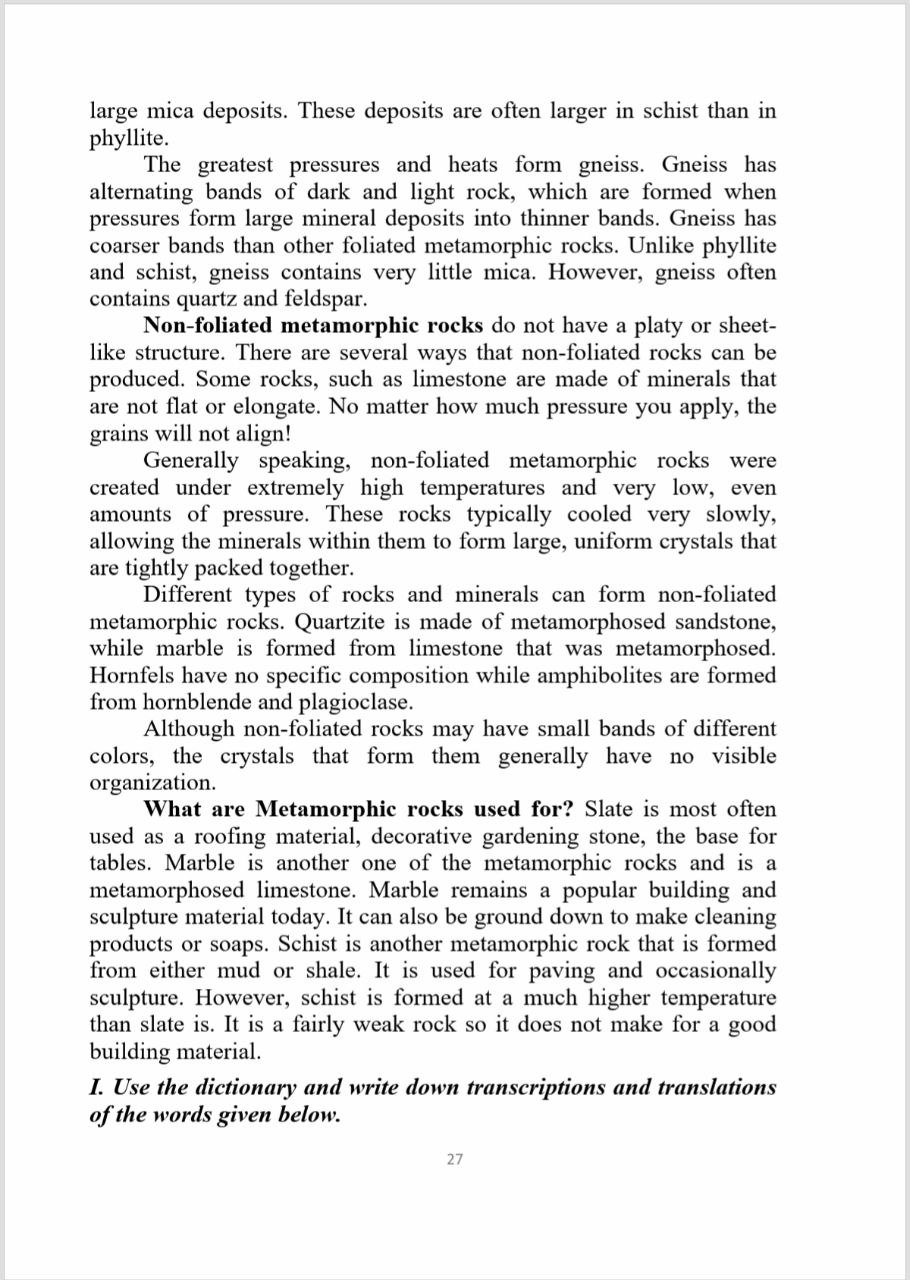 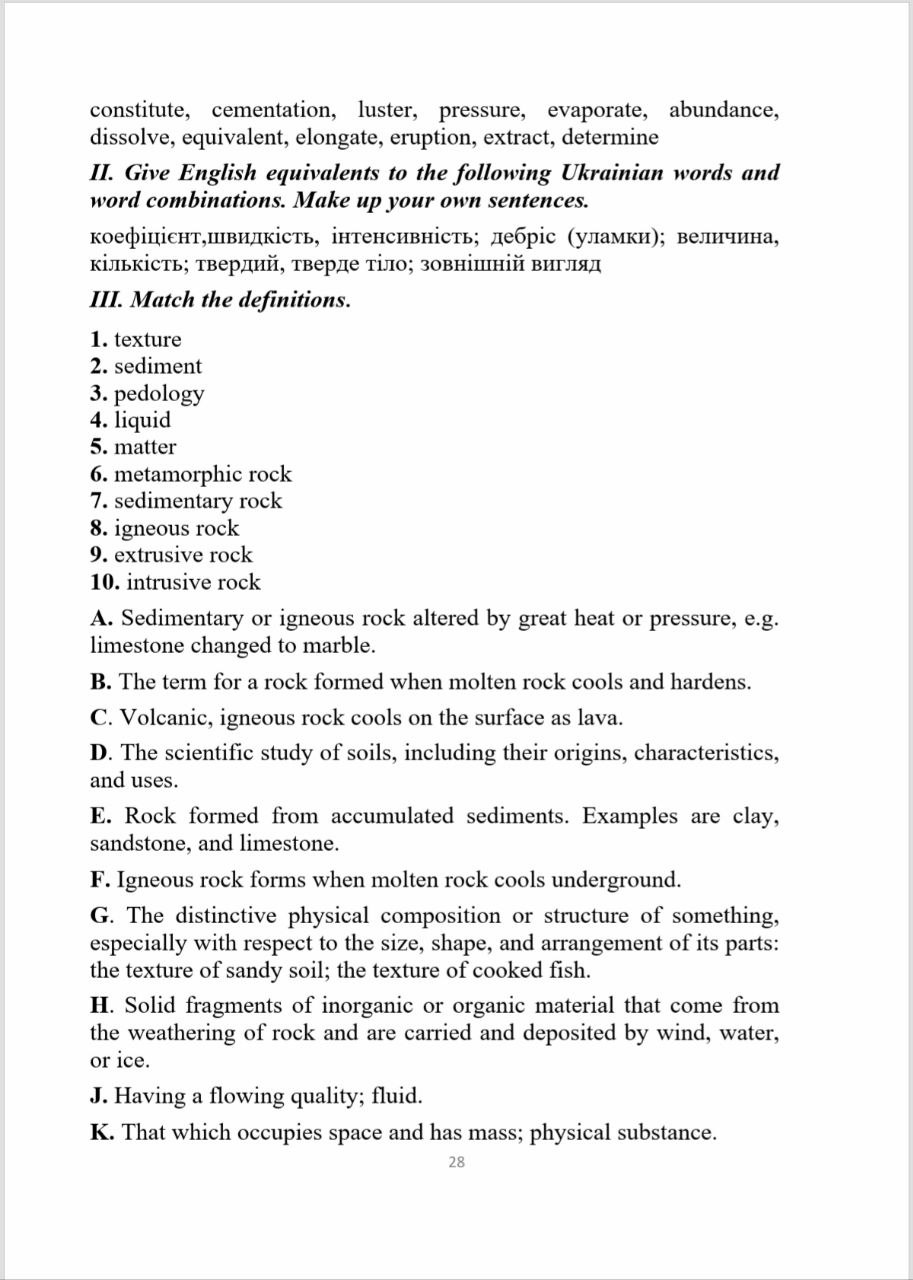 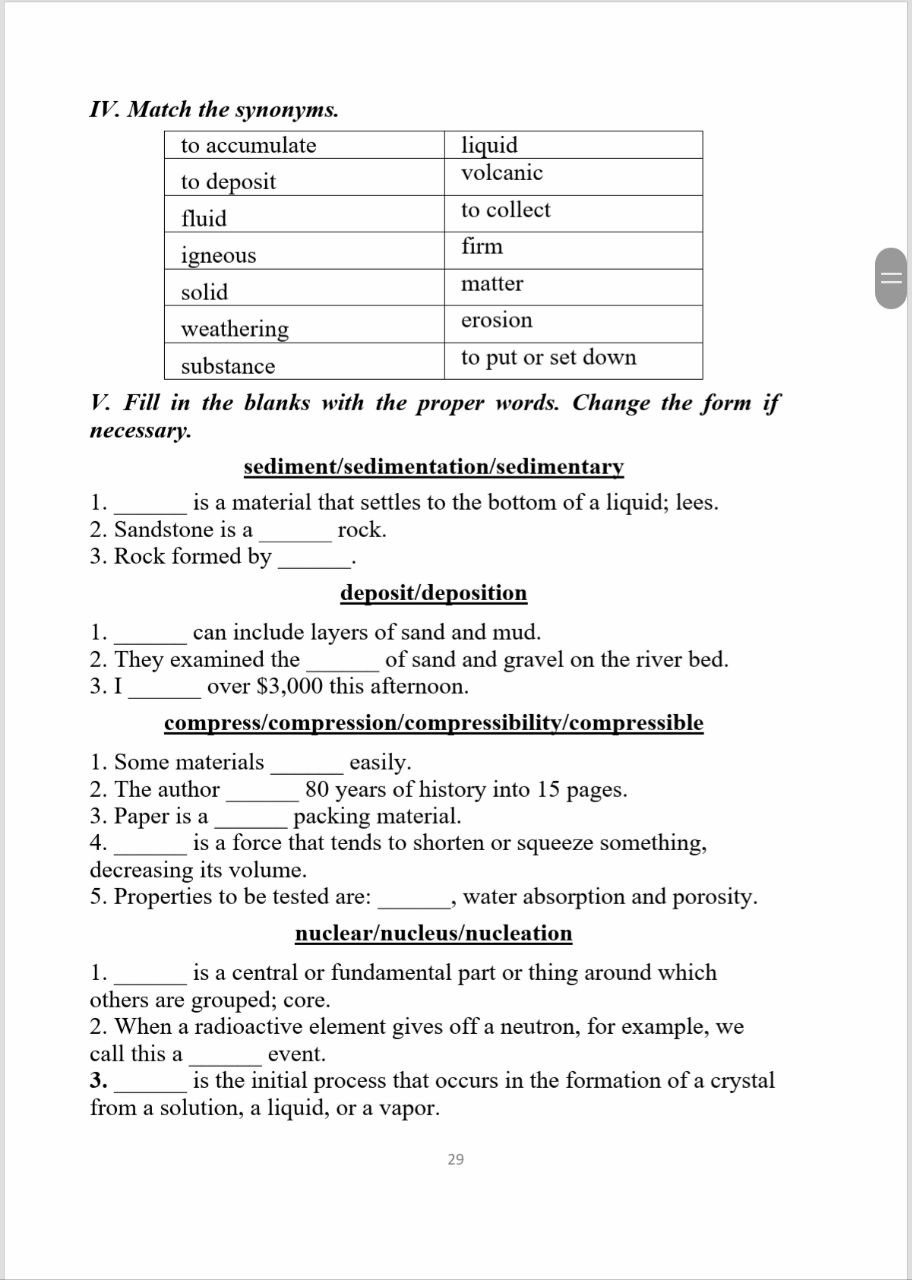 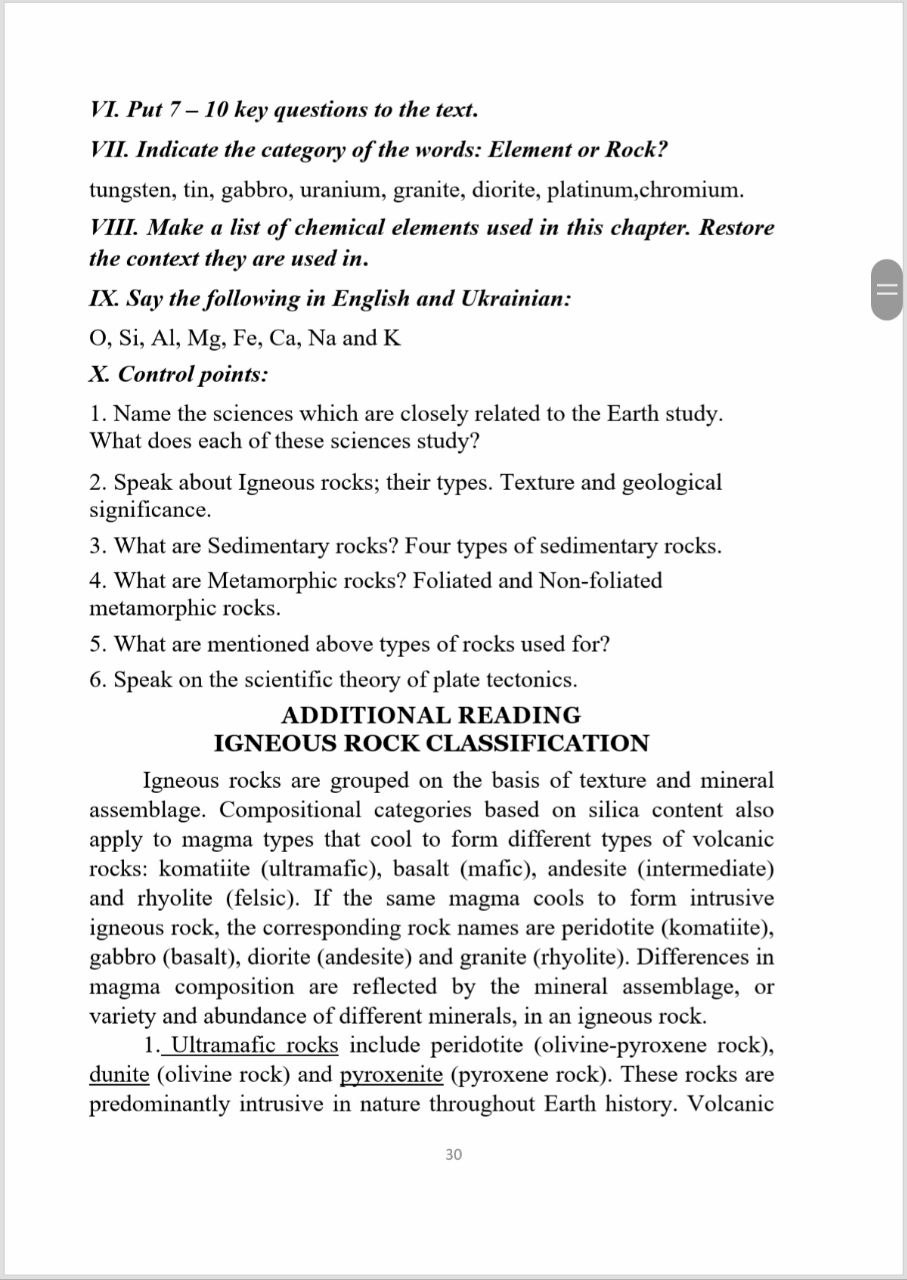 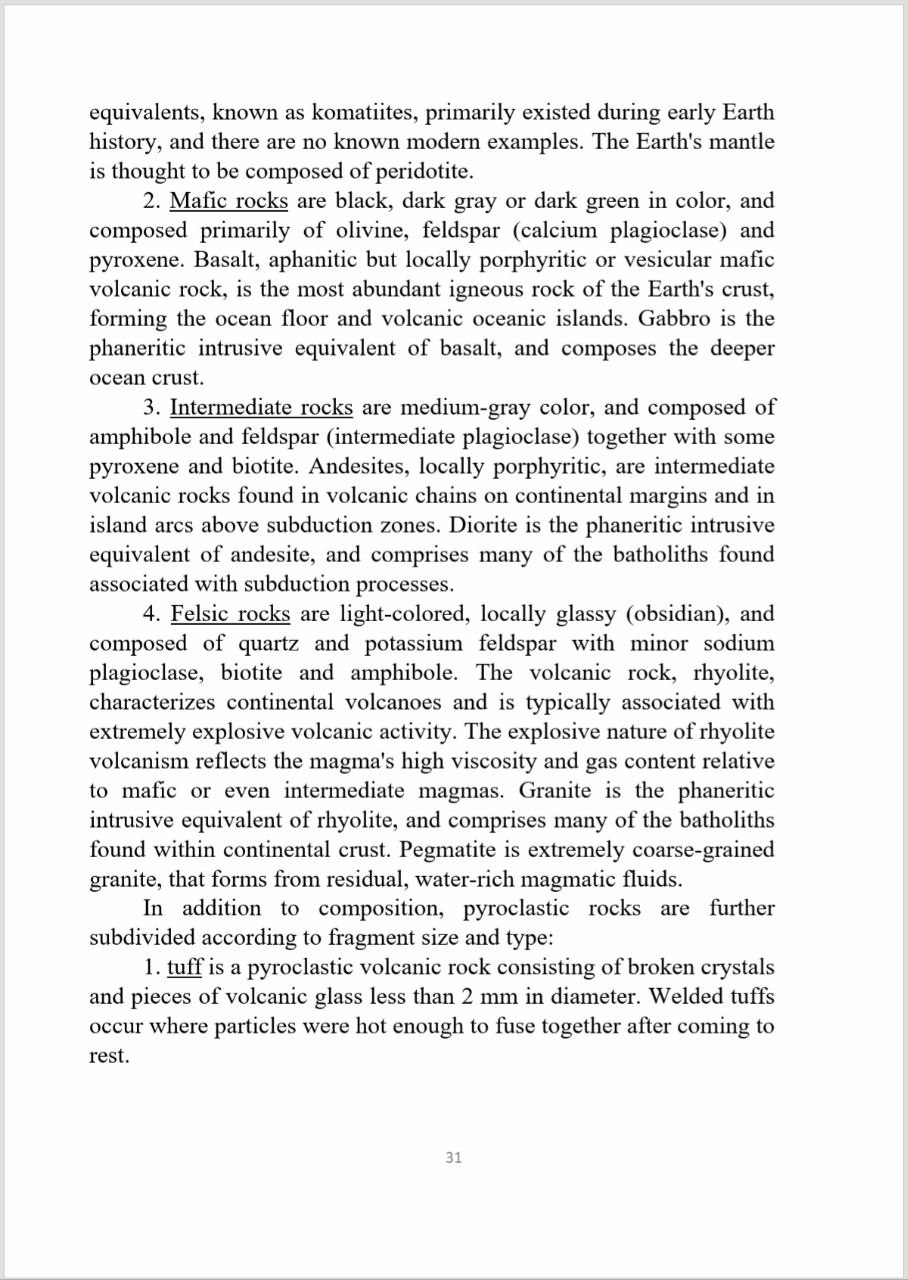 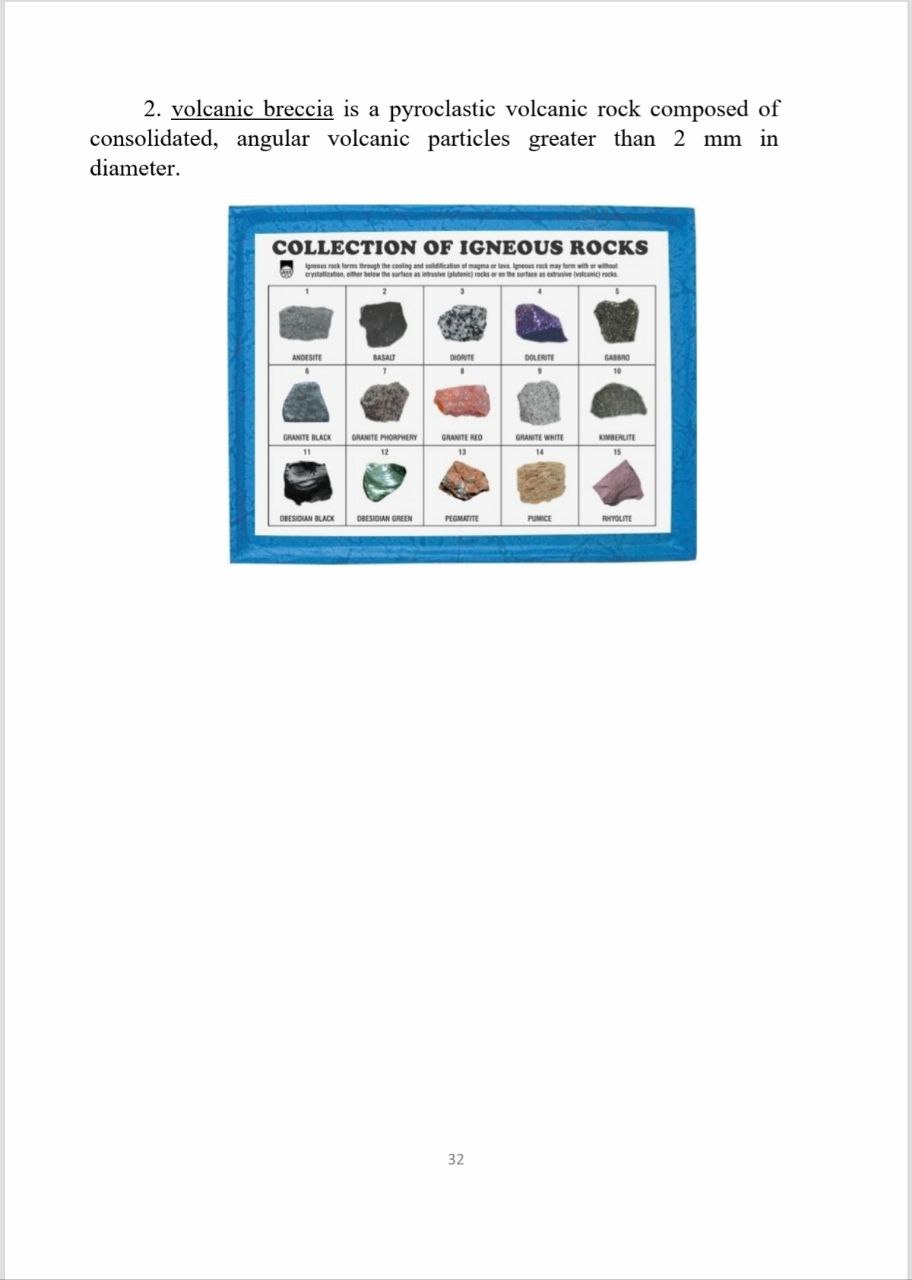 